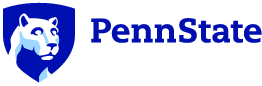 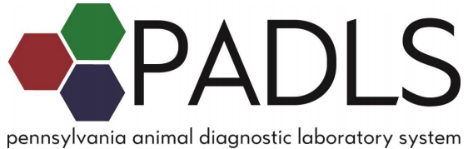 2022 Practitioners’ MeetingHosted by the Animal Diagnostic Laboratory at Penn State UniversityEmphasis on Diseases of Small-Scale Swine ProductionTuesday April 26, 2022, 8:30a – 4:30pLocation: In person – Room F, Bryce Jordan Center, University Park, PAOr live on ZoomCost: FREE8:30-9:15 Welcome, ADL updates, and Summary of Swine Cases at ADL	Erin Luley, VMD, MPH, DACVP – Mammalian Pathologist, Penn State ADL9:20-10:20 Swine reproduction and biosecurity	Beth Hines, PhD – Swine Specialist, Penn State Extension10:25-11:25 Swine viral diseases – Clinical signs, vaccination, and prevention	Brigitte Mason, DVM – Field veterinarian, Country View Family Farms11:30-12:00 Biosecurity plansAliza Simeone, VMD – Pennsylvania Department of Agriculture Region 7 Veterinarian 12:00-1:00 Lunch1:00-1:45 Regulatory updates from the Pennsylvania Department of Agriculture	Kevin Brightbill, DVM – Pennsylvania State Veterinarian, PA Dept. of Agriculture1:50-2:20 Highly pathogenic avian influenza	Megan Lighty, DVM, PhD, DACPV – Avian Pathologist, Penn State ADL2:25-2:55 Seasonal trends in diseases at ADLKatie Kelly, DVM, PhD, DACVP – Mammalian Pathologist, Penn State ADL3:00-4:00 Serology interpretation 	Suresh Kuchipudi, DVM, MVSc, PhD, FHEA, DACVM, MBA – Associate Director and Head of Microbiology, Penn State ADL 4:05 -4:30 Region 5 updates	Jen Johnson, Dawn Dilling – Pennsylvania Department of Agriculture Region 5 Domestic Animal Health Inspectors4:30 Meeting adjourns*Agenda subject to change*Continuing education credits will be available.  Certificates will be emailed following the event.  Recordings and speaker handouts will be available in a shared folderIn person registration: Call 814-863-0837 or email ehl5008@psu.edu Zoom registration: https://psu.zoom.us/webinar/register/WN_OrRmCkUyTsSVj8Kzt75DSg 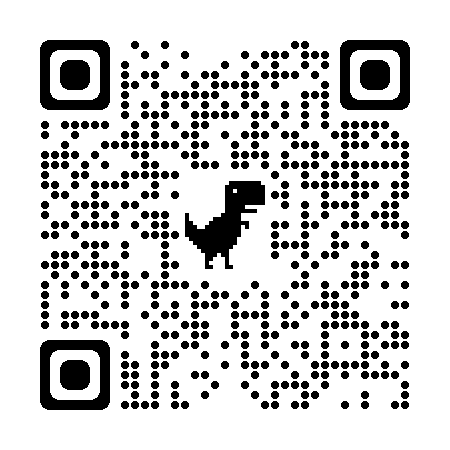 